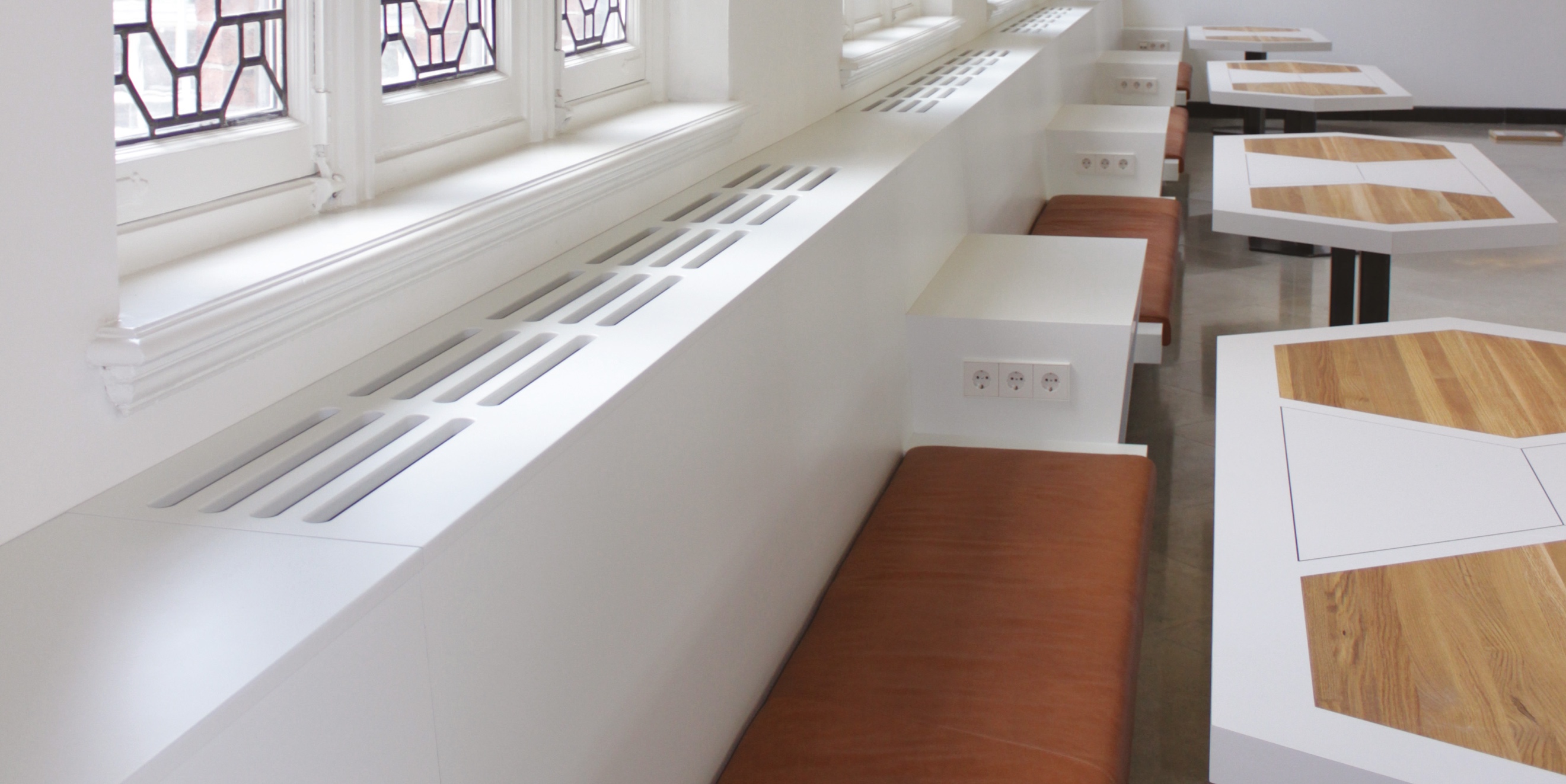 BRIZA 12 WANDEINBAU	   Vormontiertes Klimagerät, für den Wandeinbau geeignetAusführungen: 2-Rohr- oder 4-RohranschlussGeeignet für den Anschluss an klassische wassergeführte Heiz- und Kühlsysteme.Tragkonstruktion:vormontiertes Heizungs- und Kühlgerät für den Wandeinbau aus 1 mm starkem verzinktem Stahlblech.Die Mindesteinbautiefe beträgt 117 mm.-	Das Gerät ist mit einer Kondensatsammelwanne aus PVC mit Abfluss ausgerüstet. -	Isolierung zur Vermeidung von Kondensatbildung und zur SchalldämmungLow-H2O Wärmetauscher :Besteht aus runden, nahtlosen Umwälzröhren aus reinem roten Kupfer, Lamellen aus reinem Aluminium mit Zwischenabstand von 1.8 mm und einem integrierten Messingkollektor, inklusive Entlüfter.Testdruck Wärmetauscher: 25 barBetriebsdruck: Max. 12 barHydraulische Anschluss 3/4 (Eurokonus) Standardanschluss linksAnschluss rechts nur auf Anfrage.Aktivator:-	extrem ruhige Tangentialaktivatoren mit Aluminiumrippen, montiert im EPDM-Vibrationsdämpfer, kugelgelagert-	programmierbarer 24-V/DC-EC-Motor mit 0...10 V stufenloser Regelung und Edelstahlfilter-	extrem geringer Verbrauch (max. 26 Watt)-	Schalldämmung: geharzte Umwicklung aus EPDM-Vibrationsdämpfer Elektro Anschluss:Standard Anschluss RechtsZweirohr-AusführungHeizung / oder Kühlung / mit einem wasserseitigen Standardwärmetauscher über einen wasserseitigen Kreislauf für kaltes oder warmes Wasser.4-Rohr-AusführungHeizung und Kühlung mit einem Standardwärmetauscher und einem zweiten Wärmetauscher über zwei getrennte wasserseitige Kreisläufe für kaltes und warmes Wasser.MindesteinbauhöheDer Abstand zwischen der Unterseite der Verkleidung und dem Boden muss mindestens 12 cm betragen.Der Ausblasraum über der Oberseite des Gerätes muss mindestens 15 cm betragen.	  Optionen:-	Eckstück 90° für den Wandeinbau-	0..10V Steuerung und Thermostat für EC Motoren und Ventile.-	Anschlusssatz 24 VAC 0...10V AnsteuerungKlemmringverschraubung für Eisenrohr Z.H. Ø M24 x 1/2”Stromversorgung 24 VDCFabrikat: JagaModell: Briza Wandeinbau